Count and write the number: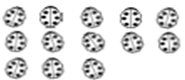 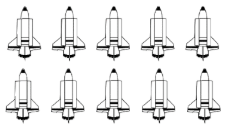 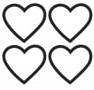 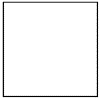 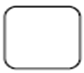 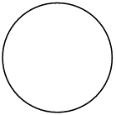 Form set: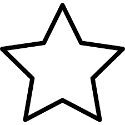 Choose the correct answer:9 , 8 , 7 , ………              [ 5 , 4 , 6 ]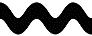                                                                                 [ First , Second , Fifth ]The greatest number is  ………..    [ 3 , 1 , 5 ] 5 is Smaller than  ………    [ 1 , 4 , 8 ]Match: Six                                                   4	Eight                                               9	Nine                                                6	Four                                                8Count and write the number: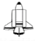 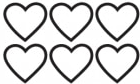 Form Set: 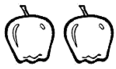 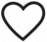 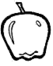 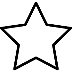 Arrange the following numbers in ascending orders:       6    ,    8   ,   3   ,   1   ,   5The order: ____ , _____ , _____ , _____ , _____       7    ,    0   ,   5   ,   9The order: ____ , _____ , _____ , _____Arrange the following numbers in descending orders:       0    ,    1   ,   4   ,   9   ,   6The order: ____ , _____ , _____ , _____ , _____       8    ,    3   ,   2   ,   0   ,   5The order: ____ , _____ , _____ , _____ , _____ Arrange the following numbers in ascending orders:       7    ,    2   ,   5   ,   3   ,   9The order: ____ , _____ , _____ , _____ , _____Arrange the following numbers in descending orders:       8    ,    3   ,   2   ,   0   ,   5The order: ____ , _____ , _____ , _____ , _____Choose the correct answer:7 is greater than  ………    [ 9 , 10 , 3 ]                                                                                [ First , Second , Third ]5 , 6 , 7 , ………              [ 1 , 4 , 8 ]The smallest number is  ………..    [ 5 , 9 , 1 ] PUT  [ > , = , < ]   10               10                                                (b)   5                  9               15               13                                                (d)   14               One          21               29                                                (f)   9                 10         28               23                                                (h)   20               25                                                              Choose the correct answer:The apples are …………………   the circle[ inside  -  outside ] 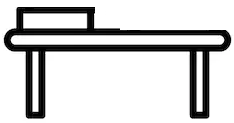 The book is …………….  The table[ on -  under ]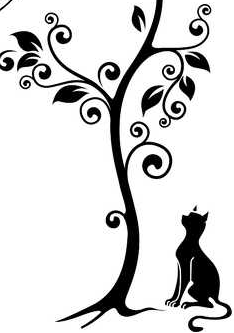 The cat is ……………  the tree                [ in front   -  behind ]  PUT  [ > , = , < ]  5                 2                                                   (b)   11                  14               13               13                                                (d)   9                     0          11               Seven                                          (f)   1                     11       Choose the correct answer: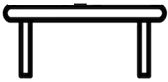 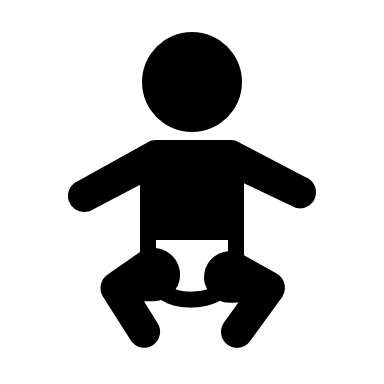 The doll is …………………   the table[ under  -  on  ]How many apples are inside …………….  the circle[ 2 -  1 ] The dog is ……………  the house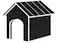                 [ in front   -  behind ]  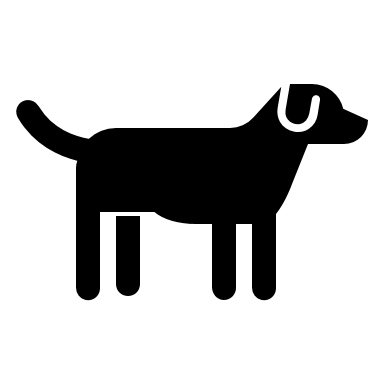 Find the result:           7                                                            (b)        2                                                               +  2	         +   4         8     +  2   2  +  0  =     6  +  3  =  Find the result:           5                                                           (b)        4                                                               +  2	         +   5   7  +  3  =     4  +  3  =  Find the result:           6                                                           (b)         5                                                               -  2	         -   3         9     -  2   8  -  2  =     9  -  0  =  Find the result:          4                                                           (b)        9                                                               -  1	         -   4   6  -  3  =     8  -  3  =  Ali bought a toy for 6 pounds and a pen for 3 pounds How much money did Ali pay ?What Ali paid =  ………….  +  ………….  =  …………..  poundsSamy has 3 balloons and Ali has 2 balloons How many balloons do they have ?The number of balloons =  ………….  +  ………….  =  …………..  balloonsOmar had 2 pounds in his saving box then he put another 5 pounds How many pounds does he have in his saving box ? What Omar saved = ………….  +  ………….  =  …………..  poundsThere are 5 birds on a tree , 2 of them flew away How many birds are left ?The number of birds left = ………….  -  ………….  =  …………..  birdsNour has 7 dolls she gives 3 dolls to Salma  How many dolls does Nour have now ?What Nour has =  ………….  -  ………….  =  …………..  dollsSara had 9 oranges in her bag and 3 oranges fell downHow many oranges were left in her bag?The number of oranges  = ………….  -  ………….  =  …………..  orangesWhat time is it ?(1)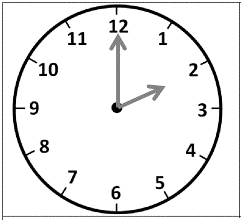 It is …………… O’clock(2)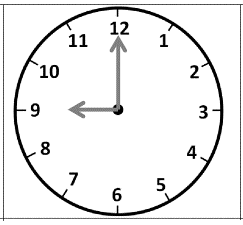 It is …………… O’clock